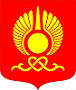 РОССИЙСКАЯ ФЕДЕРАЦИЯРЕСПУБЛИКА ТЫВАХУРАЛ ПРЕДСТАВИТЕЛЕЙ ГОРОДА КЫЗЫЛ_______________________________________________________________РЕШЕНИЕОт 22 июня 2017  года                    г. Кызыл                                         № 345О внесении изменений в Положение о муниципальной службе в городском округе «Город Кызыл Республики Тыва»В соответствии с Федеральным законом от 30.06.2016 г. №224-ФЗ «О внесении изменений в Федеральный закон «О государственной гражданской службе Российской Федерации» и Федеральный закон «О муниципальной службе в Российской Федерации», на основании протеста Прокуратуры г. Кызыла от 30.05.2017 г. № 13-712-в/2017, руководствуясь Уставом городского округа «Город Кызыл Республики Тыва», принятым решением Хурала представителей города Кызыла от 05.05.2005 г. № 50,Хурал представителей города Кызыла РЕШИЛ:1. Внести в Положение о муниципальной службе в городском округе «Город Кызыл Республика Тыва», утвержденный решением Хурала представителей города Кызыла от 08.09.2009 № 144 «Об утверждении Положения о муниципальной службе в городском округе «Город Кызыл Республики Тыва» («Бюллетень органов городского самоуправления г. Кызыла», № 4, 2010, 19 марта; «Кызыл неделя», № 50, 2011, 9-15 декабря; № 39, 2012, 28 сентября-4 октября, № 5, спецвыпуск, 2015, 26 июня), следующие изменения:1.1. главу 3 дополнить статьей 12.1 следующего содержания:«Статья 12.1. Представление сведений о размещении информации в информационно-телекоммуникационной сети «Интернет»1. Сведения об адресах сайтов и (или) страниц сайтов в информационно-телекоммуникационной сети «Интернет», на которых гражданин, претендующий на замещение должности муниципальной службы, муниципальный служащий размещали общедоступную информацию, а также данные, позволяющие их идентифицировать, представителю нанимателя представляют:1) гражданин, претендующий на замещение должности муниципальной службы, - при поступлении на службу за три календарных года, предшествующих году поступления на муниципальную службу;2) муниципальный служащий - ежегодно за календарный год, предшествующий году представления указанной информации, за исключением случаев размещения общедоступной информации в рамках исполнения должностных обязанностей муниципального служащего.2. Сведения, указанные в части 1 настоящей статьи, представляются гражданами, претендующими на замещение должности муниципальной службы, при поступлении на муниципальную службу, а муниципальными служащими - не позднее 1 апреля года, следующего за отчетным. Сведения, указанные в части 1 настоящей статьи, представляются по форме, установленной Правительством Российской Федерации.3. По решению представителя нанимателя уполномоченные им муниципальные служащие осуществляют обработку общедоступной информации, размещенной претендентами на замещение должности муниципальной службы и муниципальными служащими в информационно-телекоммуникационной сети «Интернет», а также проверку достоверности и полноты сведений, предусмотренных частью 1 настоящей статьи.».2.Опубликовать настоящее решение на официальном сайте органов местного самоуправления городского округа «Город Кызыл Республики Тыва».3. Контроль за исполнением настоящего решения возложить на Комитет по правовой политике, регламенту и общественной безопасности Хурала представителей города Кызыла и мэрию города Кызыла.4. Настоящее решение вступает в силу со дня его официального опубликования.Глава города Кызыла					             		Д. Оюн